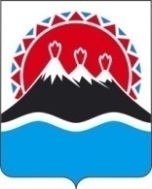 В соответствии с пунктом 1 части 3 постановления Губернатора Камчатского края от 15.02.2022 № 17 «О некоторых вопросах реализации нормативных правовых актов Российской Федерации в сфере противодействия коррупции в исполнительных органах государственной власти                          Камчатского края»ПРИКАЗЫВАЮ:1. Утвердить Перечень должностей государственной гражданской службы Камчатского края в Минэкономразвития Камчатского края, замещение которых связано с коррупционными рисками (далее – Перечень должностей), согласно приложению, к настоящему приказу.2. Признать утратившими силу следующие приказы Минэкономразвития Камчатского края:    		 - приказ Минэкономразвития Камчатского края от 15.04.2021 № 56-п      «Об утверждении перечня должностей государственной гражданской службы Камчатского края в Министерстве экономического развития и торговли Камчатского края, при замещении которых государственные гражданские служащие Камчатского края обязаны представлять сведения о своих доходах, расходах, об имуществе и обязательствах имущественного характера, а также сведения о доходах, расходах, об имуществе и обязательствах имущественного характера своих супруги (супруга) и несовершеннолетних детей»;           - приказ Минэкономразвития Камчатского края от 06.10.2021 № 145-п               «О внесении изменения в приказ Министерства экономического развития и торговли Камчатского края от 15.04.2021 № 56-п «Об утверждении перечня должностей государственной гражданской службы Камчатского края в Министерстве экономического развития и торговли Камчатского края, при замещении которых государственные гражданские служащие Камчатского края обязаны представлять сведения о своих доходах, расходах, об имуществе и обязательствах имущественного характера, а также сведения о доходах, расходах, об имуществе и обязательствах имущественного характера своих супруги (супруга) и несовершеннолетних детей»;3. Настоящий приказ вступает в силу после дня его официального опубликования и распространяется на правоотношения, возникшие                                       с 31 декабря 2021 года.Приложение к приказу Минэкономразвития Камчатского края №____ от_____                                Переченьдолжностей государственной гражданской службы Камчатского края вМинэкономразвития Камчатского края, замещение которых связано с коррупционными рискамиМИНИСТЕРСТВО ЭКОНОМИЧЕСКОГО РАЗВИТИЯ КАМЧАТСКОГО КРАЯ(Минэкономразвития Камчатского края)ПРИКАЗ № -п г. Петропавловск-Камчатский                          25 февраля 2022 годаОб утверждении Перечня должностей государственной гражданской службы Камчатского края в Минэкономразвития Камчатского края, замещение которых связано с коррупционными рискамиВрио  Министра  А.С. Гончаров№п/пНаименование структурного подразделения/наименование должностиНаименование структурного подразделения/наименование должностиВиды коррупционных рисков*, с которымисвязано исполнение должностных обязанностей12231. Отдел экономического анализа и стратегического планирования  Отдел экономического анализа и стратегического планирования  Отдел экономического анализа и стратегического планирования 1.2.Начальник отделаНачальник отделаосуществление организационно-распорядительных функций2.Отдел региональной экономики и управленияОтдел региональной экономики и управленияОтдел региональной экономики и управления2.1.Начальник отделаНачальник отделаосуществление организационно-распорядительных функций2.2.РеферентРеферентосуществление организационно-распорядительных функций3.Отдел государственных программ и проектовОтдел государственных программ и проектовОтдел государственных программ и проектов3.1.Начальник отделаНачальник отделаосуществление организационно-распорядительных функций3.2.Заместитель начальника отделаЗаместитель начальника отделаосуществление организационно-распорядительных функций3.3.РеферентРеферентосуществление организационно-распорядительных функций4.4.Отдел управления качеством государственных услуг, правового обеспечения и контроляОтдел управления качеством государственных услуг, правового обеспечения и контроля4.1.Начальник отделаНачальник отделаосуществление организационно-распорядительных функций5. Отдел торговли, лицензирования и контроля алкогольной продукции5. Отдел торговли, лицензирования и контроля алкогольной продукции5. Отдел торговли, лицензирования и контроля алкогольной продукции5. Отдел торговли, лицензирования и контроля алкогольной продукции5.1.Заместитель начальника отделаЗаместитель начальника отделаосуществление организационно-распорядительных функций, осуществление контрольных и надзорных мероприятий, предоставление государственных услуг гражданам и организациям  5.2.РеферентРеферентосуществление контрольных и надзорных мероприятий, предоставление государственных услуг гражданам и организациям  5.3.РеферентРеферентосуществление контрольных и надзорных мероприятий, предоставление государственных услуг гражданам и организациям  5.4.КонсультантКонсультантосуществление организационно-распорядительных функций, осуществление контрольных и надзорных мероприятий, предоставление государственных услуг гражданам и организациям  5.5.КонсультантКонсультантосуществление организационно-распорядительных функций, осуществление контрольных и надзорных мероприятий, предоставление государственных услуг гражданам и организациям  5.6.КонсультантКонсультантосуществление организационно-распорядительных функций, осуществление контрольных и надзорных мероприятий, предоставление государственных услуг гражданам и организациям  